ΘΕΜΑ :  Προκήρυξη Υποτροφιών HELMEPA      Σας διαβιβάζουμε έγγραφο της Ελληνικής Ένωσης Προστασίας Θαλασσίου Περιβάλλοντος (HELMEPA), με το οποίο προκηρύσσονται τρεις υποτροφίες για μεταπτυχιακές σπουδές και παρακαλούμε για τις ενέργειες σας. Προθεσμία υποβολής των αιτήσεων έχει οριστεί η 2α Ιουνίου 2017.  Συνημμένα: τρεις  (3) σελίδες 	Ο ΠΡΟΪΣΤΑΜΕΝΟΣ ΤΗΣ ΔΙΕΥΘΥΝΣΗΣ	ΓΕΩΡΓΙΟΣ ΜΑΛΛΙΟΣΕσωτερική διανομή:- Δ/νση Οργανωτικής και Ακαδημαϊκής Ανάπτυξης  Τμήμα Γ΄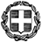 ΕΛΛΗΝΙΚΗ ΔΗΜΟΚΡΑΤΙΑΥΠΟΥΡΓΕΙΟ ΠΑΙΔΕΙΑΣ, ΕΡΕΥΝΑΣ ΚΑΙ ΘΡΗΣΚΕΥΜΑΤΩΝ-----ΓΕΝΙΚΗ ΔΙΕΥΘΥΝΣΗ ΑΝΩΤΑΤΗΣ ΕΚΠΑΙΔΕΥΣΗΣΔΙΕΥΘΥΝΣΗ ΟΡΓΑΝΩΤΙΚΗΣ ΚΑΙ ΑΚΑΔΗΜΑЇΚΗΣ ΑΝΑΠΤΥΞΗΣΤΜΗΜΑ Γ΄ ΤΕΚΜΗΡΙΩΣΗΣ ΚΑΙ ΔΙΑΣΦΑΛΙΣΗΣ ΠΟΙΟΤΗΤΑΣ-----Βαθμός Ασφαλείας: Να διατηρηθεί μέχρι:Βαθμός Προτεραιότητας:ΕΠΕΙΓΟΝ Μαρούσι,  03 -05-2017Αρ. Πρωτοκόλλου :72220/Ζ1Ταχ. Δ/νση	: Ανδρέα Παπανδρέου 37Τ.Κ. – Πόλη	: 15180 – ΜαρούσιΙστοσελίδα	: http://www.minedu.gov.grEmail		:dqa@minedu.gov.grΠληροφορίες	: Ε. ΖαχαράκηςΤηλέφωνο	: 210-3442452ΠΡΟΣ Όλα τα ΑΕΙ της χώρας